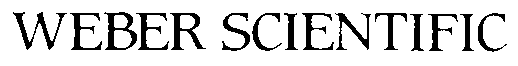 CERTIFICATE OF ANALYSISPRODUCT DESCRIPTION: Buffered Phosphate Dilution Water 		Item No.: 3024-25VOLUME 5 gallon	 LOT No. 171602		EXP. DATE   09/2017Reference: Standard Methods for the Examination of Dairy Products, 17th edition, 2004, 4.020 – 4.042; Standard Methods for the Examination of Water and Wastewater, 20th edition       *TEST PERFORMED AT COMMERCIAL LAB: New Jersey Laboratories   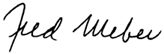 							_________________________							Fred Weber							President                                                                       	 Date	October 19, 2016TESTRESULTSSPECIFICATIONMETHODpH7.27.2  0.2WS cSOP 8.0TOXICITY *Count at 0 minutes:  36Count at 45 minutes: 35< 20 % decreaseWS cSOP 24.3FILL VOLUMECONFORMSLABELWS SOP CP3024-25.2.2COLORCONFORMSCLEAR, COLORLESS,NO FOREIGN MATTERVISUALPACKAGEINTEGRITYJERRYCANCONFORMSNO LOOSE CAPSNO LEAKAGEVISUALPACKAGE MARKINGSCONFORMSCONFORMSTO WS STDWS SOP CP3024-25.4.0WATERQUALITYCONFORMSMICROBIO-LOGICALLY SUITABLESMEWWTABLE 9020:II